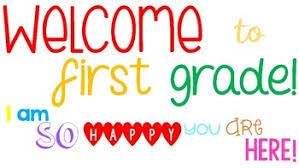 Contact Information:E-mail jsansone@moonachieschool.orgOr message me anytime on Class DojoDegrees and Certifications:Fairleigh Dickinson UniversityB.A. in PsychologyCertificate of Eligibility:Grades K-6